Обеспечение безопасности в МДОУ№ 59Основным нормативно-правовым актом, содержащим положение об обеспечении безопасности участников образовательного процесса, является Федеральный закон «Об образовании в Российской Федерации», который устанавливает ответственность образовательного учреждения за жизнь и здоровье воспитанников и работников учреждения во время образовательного процесса.
Безопасные условия пребывания в образовательном учреждении – это условия, соответствующие противопожарным, санитарным и техническим нормам и правилам, которые обеспечивают безопасные условия работы сотрудников и пребывание дошкольников в образовательном учреждении.Основными направлениями деятельности администрации детского сада по обеспечению безопасности в детском саду является:пожарная безопасность;

антитеррористическая безопасность;

охрана труда работников и безопасность воспитанников;


Электробезопасность;

обеспечение выполнения санитарно-гигиенических требований. 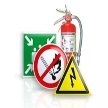 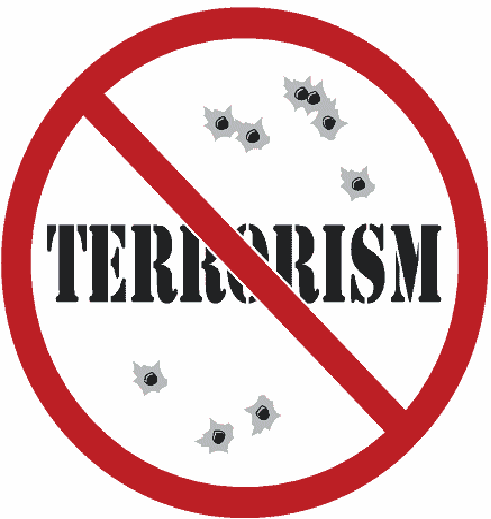 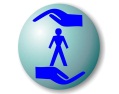 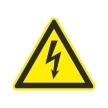 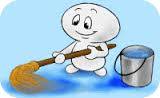 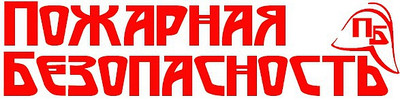              Для обеспечения пожарной безопасности в детском саду установлены:1.   Кнопка тревожной сигнализации;2.  Автоматическая пожарная сигнализация с выводом на пульт 01;3.  Система голосового оповещения;4. Поэтажные планы эвакуацииВ ДОУ приобретены и поддерживаются в состоянии постоянной готовности первичные средства пожаротушения: огнетушители, пожарные краны, производится своевременная замена пожарных шлангов и кранов и т.д. Соблюдаются требования к содержанию эвакуационных выходов.                      Согласно акту проверки по подготовке учреждения к новому учебному году нарушений требований пожарной безопасности в детском саду не выявлено.Помещения учреждения регулярно проверяются на предмет пожарной безопасности.В МБДОУ детском саду разработаны документы:
-Паспорт безопасности образовательной организации МБДОУ детского сада № 59 (ежегодно);
-Инструкция по эвакуации воспитанников и сотрудников из здания при пожаре МБДОУ детского сада № 59  -Инструкции по пожарной безопасности на рабочем месте МБДОУ  № 59-План проведения тренировок при несчастном случае (ежегодно);-Инструкция по пожарной безопасности при проведении новогодних утренников МБДОУ детского сада № 59 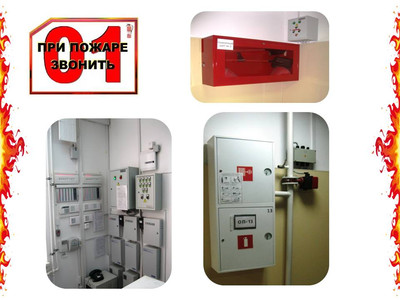 Контрольно-пропускной режим                        Безопасный детский сад                                                    О компании ООО «Ваша Безопасность-Юг» - одна из крупнейших компаний, предоставляющих на Российском рынке широкий спектр услуг в области систем технической безопасности. Миссия компании  в том, чтобы, с помощью квалифицированных специалистов и оборудования высокого качества обеспечить безопасность воспитанников и сотрудников ДОУ № 59, защитить имущество ДОУ от злоумышленников.    Одним из ключевых и успешных направлений  компании являются проект «БЕЗОПАСНЫЙ ДЕТСКИЙ САД, цель которого состоит в полном оснащении ДОУ современными системами видеонаблюдения, а также системами ограничения доступа посторонних. Отличительной особенностью данного проекта является не столько оснащение  ДОУ  ,сколько их дальнейшее комплексное техническое сопровождение.      «Ваша Безопасность-Юг»  реализует проект по организации в МБДОУ № 59 « Лакомка» системы безопасности, включающих в себя системы контроля доступом и системы видеонаблюдения. Адрес: Россия, г.Ростов-на-Дону, ул. Доватора 144/30.Телефоны: +7 (863) 299-12-66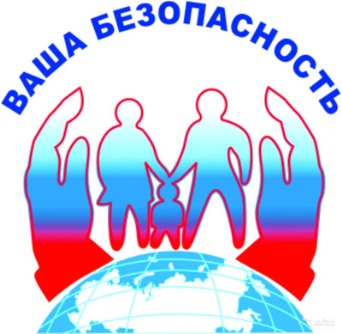 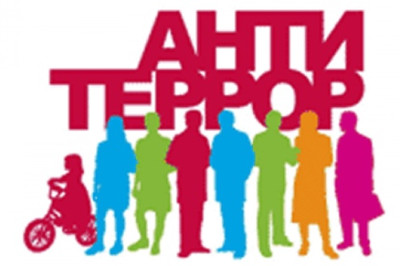 В целях соблюдения антитеррористической безопасности в детском саду установлена система контроля доступа на территорию детского сада, сигнал тревожной кнопки, имеется ограждение территории, освещение, видеонаблюдение (4 камеры).          В МБДОУ детском саду №59 организована ежедневная  ночная  охрана силами сторожей .Организовано ежедневное дневное дежурство и дежурство в праздничные дни – администраторами из числа штатного персонала Учреждения.Регулярно проводятся:➢ обучение персонала Учреждения способам защиты и действиям при чрезвычайных ситуациях по плану и тематике, утвержденным заведующим;➢ все сотрудники проходят подготовку к выполнению обязанностей ГО и ЧС в соответствии с должностными обязанностями, возложенными приказами заведующего;➢ в начале календарного года, в начале учебного года, а также перед длительными выходными и праздничными днями проводятся инструктажи всего личного состава сотрудников Учреждения. В МБДОУ детском саду № 59 разработаны документы:-Положение о контрольно – пропускном режиме  МБДОУ  № 59 -Локальная схема оповещения персонала и посетителей о возникновении ЧС;
-Поэтажные эвакуации воспитанников и персонала на случай возникновения ЧС;
-Паспорт антитеррористической защищенности объекта МБДОУ № 59;
-Комплексный план мероприятий по безопасности;
-Памятки по антитеррору;
-Инструкция № 1 «Действия при обнаружении предмета, похожего на взрывное устройство» МБДОУ  № 59 
-Инструкция № 2 «Действия при поступлении угрозы террористического акта по телефону» МБДОУ № 59 -Инструкция №3 «Действия при поступлении угрозы террористического акта в письменном виде» МБДОУ  № 59 
-Инструкция № 4 «Действия при захвате террористами заложников» МБДОУ № 59 
-Инструкция № 5 «Действия постоянного состава и воспитанников в условиях возможного биологического заражения» МБДОУ  № 59 ); -Инструкция № 6 «Действия по ведению разговора при получении  угрозы о взрыве» МБДОУ  №59 -Инструкция № 7 «О действиях сотрудников при совершении террористического акта» МБДОУ  № 59 -Инструкция по охране жизни и здоровья детей во время пребывания в детском саду МБДОУ  № 59 -План антитеррористических мероприятий (ежегодно);
-План проведения комплексной тренировки по антитеррористической деятельности;
-Инструкции о порядке действий при угрозе возникновения ЧС природного и техногенного характера.                             Охрана трудаОхрана труда — система сохранения жизни и здоровья наемных работников и приравненных к ним лиц в процессе трудовой деятельности, включающая в себя правовые, социально-экономические, организационно-технические, санитарно-гигиенические, лечебно-профилактические, реабилитационные и иные мероприятия.
ПРОГРАММЫ:
Программа первичного инструктажа на рабочем месте
Программа вводного инструктажа по охране труда работников

ПОЛОЖЕНИЯ:
-Положение об охране труда 
-Положение о разработке инструкций по охране труда 
-Положение о комиссии по охране труда
- Положение о порядке обучения и проверки знаний по охране труда
-Положение о прохождении медосмотров

ИНСТРУКЦИИ:
-Должностные обязанности работников по охре труда
-Инструкция по оказанию первой доврачебной помощи при травмах на производстве
-Инструкция по оказанию первой доврачебной помощи
-Инструкция при оказании помощи при несчастных случаях на производстве

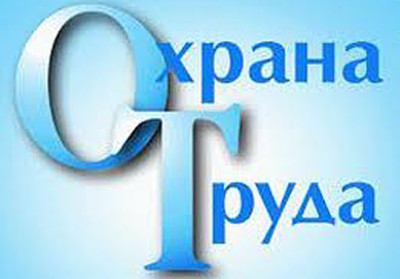                  ЭлектробезопасностьЭлектробезопасность ДОУ- это:профилактические осмотры и планово-предупредительный ремонт электрооборудования и электросетей;периодическая проверка сопротивления изоляции и заземления оборудования;установка устройств защитного отключения;оснащение рабочих мест средствами защиты от электрического тока;периодические испытания средств защиты;обучение и инструктаж работников по электробезопасности;назначение ответственного за электрохозяйство и лица, замещающего его в период длительного отсутствия;организация работ в соответствии с Перечнем видов работ, выполняемых в порядке текущей эксплуатации.В МБДОУ  № 59 разработаны документы: -Инструкция по электробезопасности  МБДОУ детского сада -Инструкция по проведению инструктажа и присвоению 1 группы по электробезопасности не электротехническому персоналу МБДОУ детского сада -Энергетический паспорт потребителя топливно-энергетических ресурсов МБДОУ детского сада г;-Правила обращения с бытовыми приборами и электроинструментами.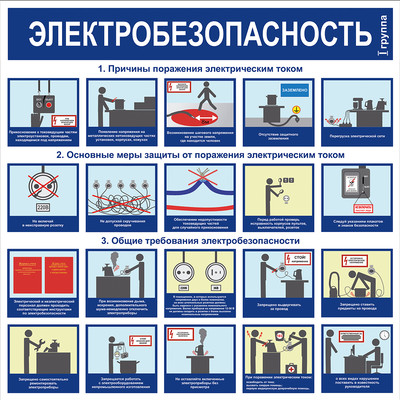 Обеспечение выполнения санитарно-гигиенических требований             ОРГАНИЗАЦИЯ ПИТАНИЯРабота по обеспечению выполнения санитарно-гигиенических требования в МБДОУ  организована в соответствии с требованиями САНПИН 2.4.1.3049-13.Разработаны документы:-  10- дневное  Перспективное меню-Программа производственного контроля  
- Положение о комиссии по контролю за организацией питания в образовательном учреждении 
-План работы по формированию основ здорового питания 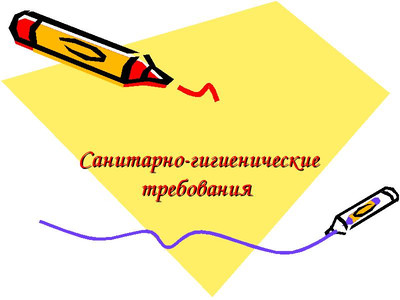 